                             ΔΙΑ ΠΕΡΙΦΟΡΑΣ ΣΥΝΕΔΡΙΑΣΗ ΤΗΣ Ο.Ε.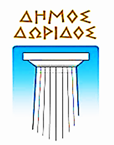 ΕΛΛΗΝΙΚΗ ΔΗΜΟΚΡΑΤΙΑ	               πρακτικό 34/2021	                   Λιδωρίκι  19/08/2021ΝΟΜΟΣ ΦΩΚΙΔΟΣ							       Αριθ.Πρωτ.: 8326ΔΗΜΟΣ ΔΩΡΙΔΟΣ					                                    OΙΚΟΝΟΜΙΚΗ ΕΠΙΤΡΟΠΗ	Πληροφ.: Ευαγγελία Στρούζατηλ.: 2266.350.316κιν.: 694.222.59.10προς:  ΤΑ ΜΕΛΗ ΟΙΚΟΝΟΜΙΚΗΣ  ΕΠΙΤΡΟΠΗΣ					ΔΗΜΟΥ ΔΩΡΙΔΟΣ1.  Παλασκώνη Κωνσταντίνο2.  Μαυρομμάτη Εμμανουήλ3.  Μπαρμπούτη Ιωάννη4.  Παπαγεωργίου Ελένη5.  Καγιά Ιωάννη6.  Ασημάκη Αθανάσιο    Καλείστε σε δια περιφοράς συνεδρίαση της Οικονομικής Επιτροπής του Δήμου Δωρίδος (μέσω ηλεκτρονικού ταχυδρομείου και τηλεφώνου), που θα πραγματοποιηθεί τη Δευτέρα 23 Αυγούστου  2021, με ώρα έναρξης 12:00΄ και ώρα λήξης 13:00΄, σύμφωνα με:α) τις διατάξεις του άρθρου 75 του Ν. 3852/2010 (ΦΕΚ 87 Α΄/7-6-2010), όπως αυτό αντικαταστάθηκε με το άρθρο 77 του Ν. 4555/2018 (Φ.Ε.Κ. 133 Α΄/19-07- 2018),β) το άρθρο 10 της Πράξης Νομοθετικού Περιεχομένου «Κατεπείγοντα μέτρα αντιμετώπισης των αρνητικών συνεπειών της εμφάνισης του COVID-19 και της ανάγκης περιορισμού της διάδοσής του» (ΦΕΚ 55 Α΄/11-3-2020), η οποία κυρώθηκε με το άρθρο 2 του ν.4682/2020 (ΦΕΚ 76 Α΄/3-4-2020),γ) το με αριθ. πρωτ. 18318/13-3-2020 (ΑΔΑ: 9ΛΠΧ46ΜΤΛ6-1ΑΕ) έγγραφο του Υπουργείου Εσωτερικών, με θέμα: «Σύγκλιση συλλογικών οργάνων των δήμων, των περιφερειών και των εποπτευόμενων νομικών τους προσώπων, κατά το διάστημα λήψης των μέτρων αποφυγής και διάδοσης του κορωνοϊού COVID-19»,δ) την  εγκύκλιο του Υπουργείου Εσωτερικών με Αριθμό Εγκυκλίου: 40, Α.Π.: 20930/31-03-2020 (ΑΔΑ: 6ΩΠΥ46ΜΤΛ6-50Ψ), με θέμα: «Ενημέρωση για την εφαρμογή του κανονιστικού πλαισίου αντιμετώπισης του κορωνοϊού COVID-19, αναφορικά με την οργάνωση και λειτουργία των Δήμων»,ε) την εγκύκλιο του Υπουργείου Εσωτερικών με Αριθμό Εγκυκλίου: 163, Α.Π.: 33282/29-05-2020 (ΑΔΑ: Ψ3ΧΝ46ΜΤΛ6-ΑΨ7), με θέμα: «Ενημέρωση αναφορικά με τη διαδικασία λήψης αποφάσεων των συλλογικών οργάνων των δήμων» για τη συζήτηση και λήψη αποφάσεων στα παρακάτω θέματα της ημερήσιας διάταξης:ΘΕΜΑΤΑ ΣΥΖΗΤΗΣΗΣΘΕΜΑ 1: Έγκριση πρακτικού ελέγχου δικαιολογητικών κατακύρωσης του προσωρινού αναδόχου του έργου: «Βελτίωση δικτύου ύδρευσης Κοινότητας Καλλιθέας, Δ.Ε. Τολοφώνος» και ανάδειξη οριστικού αναδόχου.ΘΕΜΑ 2: Εκτέλεση του έργου: «Βελτίωση δικτύου ύδρευσης Κοινότητας Δάφνου, Δ.Ε. Λιδωρικίου», του Κ.Α. 25-7336.039, προϋπολογισμού: 7.196,96€.Ο ΠρόεδροςΠολίτης Σταύρος